алгебра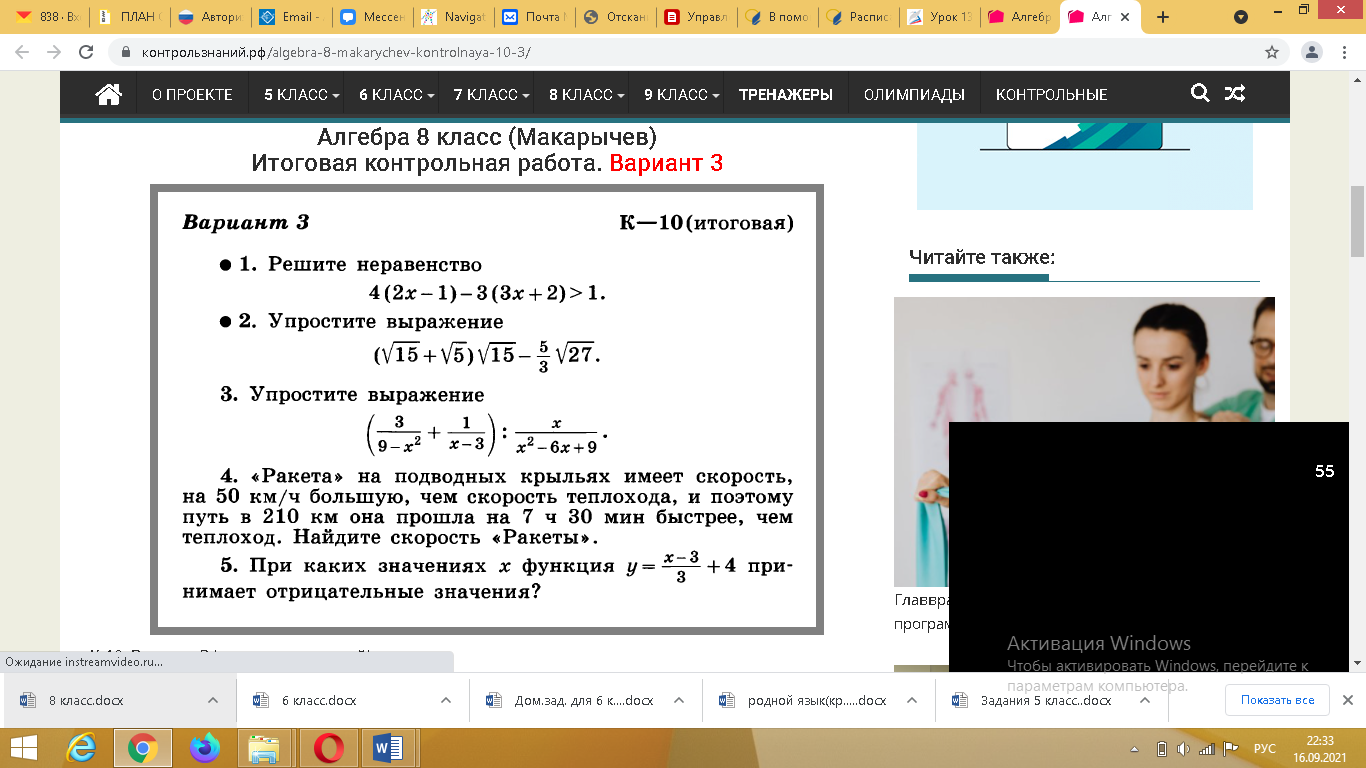 